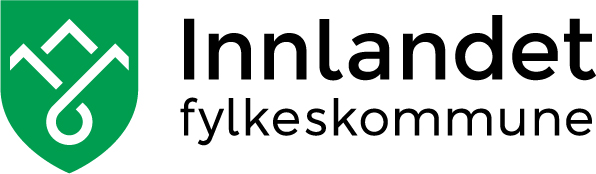 Søknadsskjema Arbeid med påvirkningsfaktorer på folkehelse i nærmiljøetVedlegg ProsjektnavnKontaktopplysningerProsjektansvarlig/- eier:Kontaktperson:Adresse:Postnr. og sted:Telefon:E-post:Bankkonto:Organisasjonsnummer:ProsjektinformasjonType virksomhet/ type støttemottaker:Eventuelle samarbeidspartnere:Målgruppe:Hvilke folkehelseutfordringer skal det jobbes med? (Disse skal være identifisert i kommunens folkehelseoversikt.)Beskrivelse av bakgrunn, mål, aktiviteter og framdrift:Kostnadsplan Tittel utgiftBeløpSum kostandFinansieringsplan Tilskudd fra Innlandet fylkeskommuneAndre eksterne tilskuddEgenandel/egenkapitalEgeninnsats (timer)AnnetSum finansieringAndre opplysninger/ tilskudd fra andreAndre opplysningerVedlegg 1Vedlegg 2Vedlegg 3